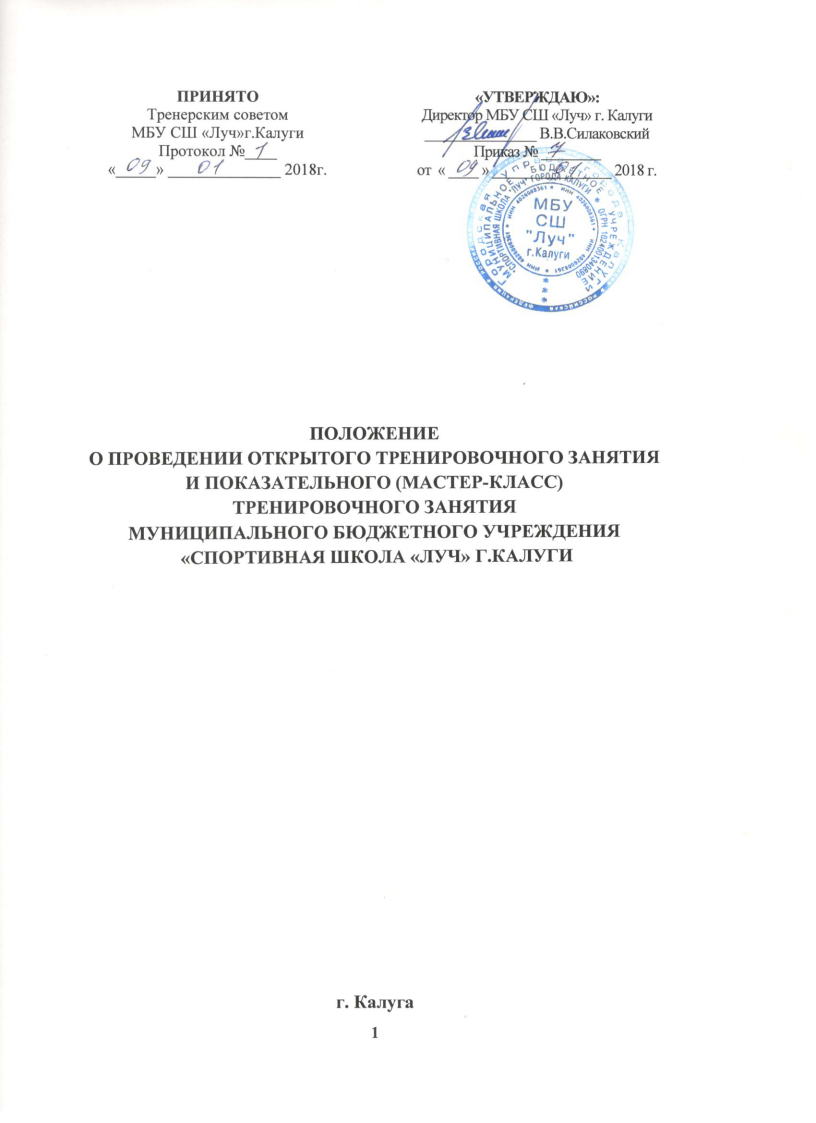 Основные положения.Открытые тренировочное занятие, показательное (мастер-класс) тренировочное занятие, внеурочное мероприятие – это форма проведения учебно-тренировочного занятия, которая способствует распространению педагогического опыта, росту мастерства тренеров-преподавателей, обогащению своей практики новыми приёмами и методами.1.1. Сущность открытого тренировочного занятия и показательного (мастер-класс) тренировочного занятия заключается в следующем:- демонстрация тренером-преподавателем в концентрированном виде своих профессиональных достижений на очередном этапе профессиональной деятельности;- демонстрация умения творчески применять на практике достижения тренеров-новаторов;- демонстрация своего индивидуального тренерского стиля;- демонстрация апробированных тренером - преподавателем различных форм тренировочных занятий, видов, приемов работ, дающих высокие конечные результаты в процессе обучения;- демонстрация начала эксперимента, методической гипотезы, которую необходимо проверить и получить оценку в форме экспертного заключения присутствующих на занятии;- демонстрация, показ нового, возможно, небольшого, но своего педагогического открытия; показ своей педагогической находки.1.2. Основные требования:Открытое или показательное (мастер-класс) тренировочное занятие должно:- соответствовать требованиям, предъявляемым к современному занятию;- быть построенным на основе современных образовательных технологий.1.3. Формы проведения:- тип, вид занятия могут быть выбраны по желанию тренера-преподавателя;- вид занятия (форма его проведения) должна соответствовать уровню знаний и владения преподавателем методикой организации и проведения занятия.1.4. Протяженность открытого или показательного занятия:- 2 или 3 академических часа (90 минут или 135 минут), в зависимости от года обучения – при прохождении преподавателем квалификационной аттестации для повышения или подтверждения квалификационной категории или разряда оплаты труда;1.5. Интенсивность проведения открытых и показательных (мастер-класс) учебно-тренировочных занятий:-количество открытых и (или) показательных (мастер-класс) занятий, проводимых тренером-преподавателем, зависит от его профессиональной активности, личного желания, от целей, которые он ставит перед собой.-количество открытых занятий в межаттестационный период должно составлять не менее пяти, а также не менее одного открытого спортивно-массового мероприятия.1.6. Время проведения:- открытое и (или) показательное (мастер-класс) тренировочное занятие тренер-преподаватель проводит по своему усмотрению в удобное для него время;- в аттестационный период преподаватель проводит открытое и (или) показательное (мастер-класс) тренировочное занятие не позднее чем за 15 дней до сдачи документации в аттестационную комиссию;- информация о проведении открытого и (или) показательного (мастер-класс)  тренировочного занятия для аттестации тренера-преподавателя подается не позднее, чем за неделю до его проведения с указанием даты проведения, учебно-тренировочной группы, Ф.И.О. тренера-преподавателя, вида спорта, темы, вида занятия;- методическую разработку открытого и (или) показательного (мастер-класс) тренировочного занятия рекомендуется сдать в методический кабинет. Общие положения.2.1. Настоящее положение разработано в соответствии с Федеральным Законом Российской Федерации «О физической культуре и спорте в Российской Федерации», Уставом Муниципального бюджетного учреждения «Спортивная школа «Луч» г.Калуги.2.2. Настоящее положение распространяется на все ступени образования, в которых предусмотрено проведение открытого и показательного (мастер-класс) учебно-тренировочного занятия.2.3. Открытое и показательное (мастер-класс) тренировочное занятие является формой распространения и пропаганды передового опыта, результатом методической работы тренеров, действенным элементом учебно-тренировочного и воспитательного процессов в Муниципальном бюджетном учреждения «Спортивная школа «Луч» г.Калуги.2.4.Целью открытого и показательного (мастер-класс) тренировочного занятия является показ передовых форм и методов учебно- тренировочного и воспитательного процесса, анализ дидактической эффективности использования средств тренировки, обобщения приемов научной организации и контроля качества тренировочного процесса и с целью аттестации на более высокую квалификационную категорию проводимого тренером в присутствии администрации спортшколы, экспертов и желающих тренеров.2.5. Задачи открытого и показательного (мастер-класс) учебно-тренировочного занятия:2.5.1. Стимулирование профессионального роста тренеров, их методического мастерства, потребности в исследовательской деятельности.2.5.2. Раскрытие творческого потенциала тренеров   спортшколы.2.5.3. Выявление, изучение, предъявление лучшего опыта работы тренеров спортшколы по преподаванию теоретического и практического циклов.2.5.4. Освоение, внедрение и распространение современных образовательных методик и технологий, способствующих реализации основных направлений современной модели образования, заложенных в новом   стандарте.2.5.5. Стимулирование профессионального роста тренеров, их методического мастерства, потребности в исследовательской деятельности.2.5.6. Реализация одной из форм аттестации тренеров.2.5.7. Задачей тренера, демонстрирующего открытое и (или) показательное (мастер-класс) тренировочное занятие, является оценка эффективности применяемых технологий, методов, совершенствование отдельных приемов, педагогических находок, создание собственной системы учебно-тренировочной и воспитательной работы.2.6. Для проведения открытого и (или) показательного (мастер-класс) тренировочного занятия может использоваться любой вид тренировочных занятий по любой форме обучения.2.7. В начале учебного года составляется график проведения открытых и показательных (мастер-класс) тренировочных занятий. Заместитель директора по   спортивной работе составляет единый график проведения открытых и показательных (мастер-класс) учебно - тренировочных занятий в. Утвержденный график доводится до сведения тренеров  спортшколы.2.8. Основным критерием для оценки эффективности открытого и показательного (мастер-класс) тренировочного занятия должны быть качество знаний, умений и навыков, приобретенных занимающимися под руководством тренера. Планирование открытых и показательных (мастер-класс) тренировочных занятий.3.1. На тренерском совете в конце учебного года проводится анализ взаимопосещений занятий тренеров, определяется опыт, который оправдал себя на практике и может быть показан в следующем учебном году.3.2. На основании обсуждения творческого опыта тренеров членами тренерского совета составляется план проведения открытых занятий с целью обобщения их опыта.3.3. При составлении плана проведения открытого и (или) показательного (мастер-класс) тренировочного занятия целесообразно поручать в первую очередь опытным, творчески работающим, тренерам. Могут привлекаться к открытым и (или) показательным (мастер-класс) занятиям молодые преподаватели, если у них есть интересные поиски, педагогические находки.3.4. При планировании открытых и (или) показательных (мастер-класс) тренировочных занятий определяется конкретная методическая цель каждая из них - общая или частная.3.5. При планировании открытых и (или) показательных (мастер-класс) тренировочных занятий следует равномерно распределять их по учебному году. Нецелесообразно планировать их на сентябрь и первую неделю после каникул (адаптационные периоды).3.6. Педагогу рекомендуется планировать одно открытое и (или) показательное (мастер-класс) тренировочное занятие в течение года.3.7. Педагоги представляют разработанные конспекты проведения тренировочного занятия. Тема и форма проведения открытого и (или) показательного (мастер-класс) тренировочного занятия определяются тренером самостоятельно. 4. Методическое обеспечение открытого и (или) показательного (мастер-класс)  тренировочного занятия.4.1. Полный комплект образовательных документов (рабочая программа, тематическое планирование, план – конспект учебно – тренировочного занятия) определяющих методическое обеспечение занятия, готовится не позднее, чем за неделю до его проведения.4.2. В зависимости от формы обучения, типа занятия подбираются соответствующие составляющие методического обеспечения.4.3. Методическая цель открытого занятия формулируется в соответствии с методической темой тренера.4.4. Методическая разработка или методические рекомендации к открытому занятию должны отражать вопросы организации и методики учебно – тренировочного  процесса на занятии.4.5. Тренер - преподаватель, готовящий открытое и (или) показательное (мастер-класс) тренировочное занятие, рассматривает в методической разработке учебно-тренировочный процесс в свете тех педагогических задач, которые положены в основу тренировочного занятия, чтобы используемые методы и средства воздействия на занимающихся, способы организации их деятельности помогли другим тренерам критически оценивать всю систему работы и вызвали желание ее усовершенствовать.4.6. Методическая разработка может дополняться и частично перерабатываться после проведения открытого и (или) показательного (мастер-класс) занятия, чтобы все ценное, что получено в процессе проведения тренировочного занятия, нашло в ней отражение и могло использоваться другими педагогами.4.7. Содержание и оформление методической разработки должно соответствовать требованиям разработок учебно-тренировочного занятия.4.8. Подготовленная и оформленная методическая разработка после утверждения на заседании тренерского совета сдается в методический кабинет. Тренеру   выдаётся справка (отзыв) на данную методическую разработку.5. Проведение открытого занятия.5.1. За одну неделю до проведения тренировочного занятия тренер  ставит в известность заместителя директора по   спортивной работе о проведении открытого и (или) показательного (мастер-класс) учебно-тренировочного занятия.5.2. Открытое и (или) показательное (мастер-класс) тренировочное занятие проводится в деловой обстановке.5.3. Приглашенные занимают заранее подготовленные места до начала тренировочного занятия, выбранные так, чтобы меньше отвлекать внимание занимающихся и без помех наблюдать за действиями тренера   и занимающихся.5.4. Все приглашенные должны соблюдать педагогический такт, не вмешиваться в ход занятия, не выражать в присутствии занимающихся своего отношения к работе тренера  , ведущего его.5.5. Приглашенные в процессе наблюдения должны проследить: как тренер, ведущий занятие, достигает поставленной цели; с помощью каких методических приемов и средств обучения реализует требования учебно- тренировочной программы; каковы результаты его деятельности.5.6. Результаты наблюдений отражаются в бланке «Лист наблюдений открытого занятия» (Приложение №3).6.Оформление документации. 6.1.Требование к содержанию плана-конспекта учебно-тренировочного занятия:а) полнота и научно-педагогическая обоснованность плана-конспекта учебно-тренировочного занятия;б) грамотная структурная организация методической разработки плана-конспекта учебно-тренировочного занятия;в) предоставление методической разработки на бумажном и электронном носителях;г) своевременность представления полного комплекта документов открытого и (или) показательного (мастер-класс) тренировочного занятия (за 7 дней).Титульный лист плана-конспекта учебно-тренировочного занятия.На титульном листе должна быть указана следующая информация:6.2.1. Название учреждения в соответствии с Уставом,  вид спорта, группа, Ф.И.О. тренера , дата проведения учебно – тренировочного занятия; 6.2.2. Тема учебно – тренировочного занятия (название темы берётся из календарно-тематического плана); 6.2.3. Цель учебно – тренировочного занятия; 6.2.4. Задачи учебно – тренировочного занятия: а) учебно-образовательные- формирование у занимающихся, основ знаний; - выработка умений, специальных для каждого вида спорта и года обучения. б) воспитательные:взаимосвязанное между собой нравственное, эстетическое и т.п. воспитание обучающихся. в) развивающие:- формирование умений и навыков учебной практической и умственнойдеятельности; - развитие познавательных процессов занимающихся  (память, речь, мышление, внимание, воображение, восприятие); - умение применять логические операции  (анализ, синтез, сравнение, классификация, систематизация, обобщение);  - развитие воли, эмоций, интересов, способностей и дарованийличности. 6.2.5. Тип  учебно – тренировочного занятия (определяется, исходя из целей и задач занятия): - вводное учебно – тренировочное занятие; - контрольное учебно – тренировочное занятие; - занятие закрепления знаний, умений, навыков; - учебно – тренировочное занятие самостоятельной работы; - комбинированное учебно – тренировочное занятие; - обобщающее учебно – тренировочное занятие или указать нетрадиционный тип занятия. 6.2.6.Оснащение учебно – тренировочного занятия (инвентарь и оборудование). (Приложение №1)6.3.Содержание плана-конспекта учебно-тренировочного занятия.Содержание учебно – тренировочного занятия — основная часть плана-конспекта. Здесь в развернутом виде излагается последовательность действий по проведению занятия. Этот раздел представляется в конспекте в виде таблицы. Если в ходе подготовки к занятию использовались открытые библиографические источники, то в тексте конспекта необходимо сделать ссылки на использованную литературу, а в конце текста приложить её список.Основные этапы учебно – тренировочного занятия:6.3.1. Организационный момент.Построение, приветствие.Сообщение темы учебно – тренировочного занятияПостановка цели и задач занятия перед занимающимися.Проверка домашнего задания (по необходимости).6.3.2. Подготовительная часть.Цель - подготовка организма занимающихся к предстоящей работе на учебно -тренировочном занятии.Организация восприятия и осмысления новой информации, т.е. усвоениеисходных знаний и навыков; Проверка знаний и умений обучающихся для подготовки к новому этапу тренировочного процесса; 6.3.3. Основная часть.Решение  поставленных задач учебно – тренировочного занятия. Достижение цели учебно – тренировочного занятия. Творческое применение и добывание знаний, освоение способа деятельности путем решения проблемных задач, построенных на основе ранее усвоенных знаний и умений; Обобщение изучаемого на тренировочном занятии  и введение его в систему ранее усвоенных знаний, умений и навыков; 6.3.4. Заключительная часть.Цель - восстановление организма занимающихся.Контроль результатов тренировочной  деятельности, осуществляемыйтренером - преподавателем и занимающихся, оценка знаний, умений и навыков; Домашнее задание (по необходимости); Подведение итогов учебно – тренировочного занятия. Оформление плана-конспекта учебно-тренировочного занятия.6.4.1. Форматирование.Для плана-конспекта тренировочного занятия следует использовать формат страницы А4, книжную ориентацию. Значения полей: левое – 3 см, правое 1,5 см, верхнее – 2 см, нижнее – 2 см. В случае использования альбомной (горизонтальной) ориентации листа размеры полей должны быть следующими: левое – 2 см, правое – 2 см, верхнее – 3 см, нижнее – 1,5 см.Для основного текста рекомендуется использовать:Шрифт Times New Roman;размер шрифта 14;полуторный межстрочный интервал;выравнивание по ширине;абзацный отступ 1,27 см.В тексте допускаются выделения полужирным или курсивным шрифтом, если это необходимо. (Приложение №2)6.4.2. Грамотность и стилистика языкаПлан-конспект занятия должен быть написан с соблюдением правил и норм русского языка.Специальные термины должны использоваться в соответствии с установленными в нормативных документах нормами.7. Обсуждение открытого и (или) показательного (мастер-класс) тренировочного занятия.7.1. Обсуждение открытого и (или) показательного (мастер-класс) занятия проводится в день его проведения.7.2. Организует обсуждение заместитель директора по  спортивной работе или ответственное за подготовку занятия лицо.7.3. Цель обсуждения - оценка правильности постановки занятия, целесообразность выбранных методов и средств, помощь тренеру - преподавателю увидеть отдельные методические приемы, их эффективность с точки зрения поставленных задач.7.4. При обсуждении занятия вопросы должны носить конкретный характер: об отдельных приемах работы, о конкретных моментах данного занятия, не уводить обсуждение от поставленной цели.7.5. Обсуждение следует проводить в следующей последовательности:- педагог, проводивший занятие;- приглашенные преподаватели;- представитель администрации, ответственный за методическую работу;- педагог, проводивший занятие.7.6. Первое слово предоставляется тренеру, который проводил открытое и (или) показательное (мастер-класс) занятие. Он должен четко раскрыть цели учебно-тренировочного занятия, обосновать выбор методов и средств, качество их применения, сообщить критические заключения по проведению занятия и содержанию подобранного материала. Выступление тренера должно помочь присутствующим понять его педагогический замысел, особенности применяемых им методов и приемов, ведущие идеи, которые лежат в основе системы его работы.7.7. Выступающие должны детально разобрать достоинства и недостатки занятия, оценить занятие с позиции дидактических принципов, обратить внимание на достижение поставленных целей обучения, воспитания и развития, на эффективность использования инвентаря и оборудования. В ходе обсуждения можно отметить недостатки, ошибки, допущенные в организации и содержании занятия, дать рекомендации по совершенствованию системы работы.Оценка сценария занятия осуществляется с учётом следующих критериев:соответствие программе;методическая проработка плана и хода занятия;полнота и разнообразие используемых упражнений по теме;доступность и оригинальность подачи материала;методы и приемы организации деятельности занимающихся;мотивация деятельности занимающихся;разнообразие используемых технических и программных средств;соответствие итогов поставленной цели;тиражируемость (возможность использования коллегами).7.8. В заключении выступают представитель администрации и приглашенные тренеры. Они подводят итоги обсуждения, отмечают, что было упущено присутствующими, дают оценку приемам и методам, использованным на занятии, отмечают глубину раскрытия поставленной методической цели открытого тренировочного занятия и делают вывод о целесообразности использования представленного опыта.7.9. При анализе открытого тренировочного занятия все выступающие должны оценить воспитательную роль занятия, его значение. Тон обсуждения должен быть деловой и доброжелательный. Необходим живой обмен мнениями, дискуссия, которые вызывают не только желание критически оценить работу коллеги, но и творчески использовать его опыт в работе.7.10. После выступления присутствующих слово вновь предоставляется тренеру, проводившему открытое занятие. Он отмечает, какие замечания принимает, с чем не согласен и почему, доказывает свою точку зрения.7.11. Хорошо организованное обсуждение помогает прийти к единому мнению по принципиальным методическим вопросам.8. Анализ открытого и (или) показательного (мастер-класс)  тренировочного занятия.8.1.Оценка содержания учебно – тренировочного занятия:8.1.1.Соответствие темы и содержания учебно – тренировочного занятия тематическому плану и рабочей программе.8.1.2. Обоснование цели и задач урока и выполнение намеченного плана тренировочного занятия.8.1.3.Точность используемой научной терминологии.8.1.4. Сочетание нагрузки и отдыха на тренировочном занятии.8.1.5. Общая плотность учебно – тренировочного занятия.8.1.6. Моторная плотность учебно – тренировочного занятия.8.2. Оценка методики проведения учебно – тренировочного занятия:8.2.1.Структурированность содержания учебно – тренировочного занятия: наличие плана учебно – тренировочного занятия, подготовительной, основной и заключительной части;8.2.2.Акцентирование внимания группы на основных положениях и выводах занятия;8.2.3.Соответствие темпов материала возможностям его восприятия занимающимися.8.3.Оценка организации учебно – тренировочного занятия:8.3.1.Соответствие учебно – тренировочного занятия учебному расписанию;8.3.2.Четкость начала занятия (задержка во времени, вход тренера - преподавателя в зал, приветствие, удачность первых фраз);8.3.3.Четкость окончания занятия (конец речи, время окончания по отношению к расписанию);8.3.4.Дисциплина на занятии;8.3.5.Рациональность распределения времени на учебно – тренировочном занятии.8.4. Оценка руководства работой занимающихся на учебно – тренировочном занятии:8.4.1.Контроль за выполнением занимающихся упражнений;8.4.2.Использование приемов поддержания внимания и снятия усталости;8.5. Оценка профессиональных данных преподавателя:8.5.1.Знание предмета.7.5.2.Убежденность.8.5.3.Эмоциональность, манера изложения материала (увлекательная, монотонная и т. д.).8.5.4.Степень использования опорных материалов (обращение к конспекту, свободное владение материалом).8.5.5.Культура речи.8.5.6.Речевые данные, дикция.8.5.7.Манера поведения, умение держаться перед группой.8.5.8.Контакт с занимающимися (хороший, недостаточный, отсутствует).8.5.9.Отношение тренера-преподавателя к занимающимся (внимательное, в меру требовательное, равнодушное).8.5.10.Отношение занимающихся к тренеру-преподавателю (уважительное, ироническое, равнодушное и т. п.).8.6. Оценка результативности занятия:8.6.1.Степень реализации плана занятия (полная, частичная).8.6.2.Степень полноты и точности решения основных задач, раскрытие темы занятия.8.6.3.Достижение поставленных целей занятия.8.6.4. Удовлетворенность или неудовлетворенность преподавателя занятием (его отдельными частями), меры, намечаемые преподавателем по устранениюотмеченных недостатков.9. Внедрение результатов открытого и (или) показательного (мастер-класс)  тренировочного занятия в педагогическую практику.9.1. На основе листов наблюдений, обсуждении и анализа открытого и (или) показательного (мастер-класс)  тренировочного занятия подводятся итоги посещения занятия (Приложение №4). 9.2. Методическая разработка по открытому и (или) показательному (мастер-класс) тренировочному занятию и анализ выводов и предложений относятся к воплощению передового педагогического опыта.9.3. Результаты открытого и (или) показательного (мастер-класс) тренировочного занятия доводятся до сведения всего тренерского коллектива на тренерском совете спортшколы. В решении тренерского совета включаются конкретные предложения и рекомендации по использованию опыта.9.4. Система открытых и (или) показательных (мастер-класс) тренировочных занятий должна поддерживать все новое, передовое, что рождается в труде тренерского коллектива, способствовать внедрению в практику передовых форм и методов обучения и воспитания занимающихся спортшколы.9.5. Конспекты лучших занятий хранятся в архивах тренерского совета.9.6. Тренеру  выдаются справки (отзывы) о проведённых открытых и (или) показательных (мастер-класс) тренировочных занятиях, которые размещаются в портфолио тренера.Приложение №1 Титульный листПРИЛОЖЕНИЕ №2Примерная структура конспекта учебно – тренировочного занятияПРИЛОЖЕНИЕ №3Муниципальное бюджетное   учреждение Спортивная школа «Луч» города КалугиЛИСТ НАБЛЮДЕНИЯ И ОЦЕНКА ОТКРЫТОГО ТРЕНИРОВОЧНОГО ЗАНЯТИЯ Дата  _____________    Отделение ______________________________________________Ф.И.О. тренера - преподавателя ________________________________________________Ф.И.О, должность посещающего _______________________________________________Ф.И.О, должность посещающего _______________________________________________Ф.И.О, должность посещающего _______________________________________________Количество детей в группе  _______   На занятии _________________________________Тема занятия: _____________________________________________________________________________________________________________________________________________Цель и задачи занятия: ________________________________________________________________________________________________________________________________________________________________________________________________________________________________________________________________________________________________________________________________________________________________________________________________________________________________________________________________________Выводы:  _____________________________________________________________________________________________________________________________________________________________________________________________________________________________________________________________________Рекомендации: ______________________________________________________________________________________________________________________________________________________________________________________________________Подпись посещающего:    ____________________Подпись посещающего:    ____________________Подпись посещающего:    ____________________Подпись тренера:              ____________________Приложение №4ИТОГИ ОТКРЫТОГО ТРЕНИРОВОЧНОГО ЗАНЯТИЯОтделение _______________________________________________________Образовательная программа _________________________________________Дата ____________________________________________________________Тренер ________________________________________________________Цель посещения___________________________________________________ПРИМЕРНЫЙ АЛГОРИТМ САМОАНАЛИЗА ОТКРЫТОГО ЗАНЯТИЯ1. Характеристика объединения (обучающегося).А) Здесь рассматривается структура межличностных отношений: лидеры, аутсайдеры; наличие группировок, их состав; взаимодействие структур личных взаимоотношений и организационной структуры объединения.Б) Затем необходимо охарактеризовать недостатки биологического развития обучающихся: дефекты зрения, слуха; соматическая ослабленность; особенности высшей нервной деятельности (чрезмерная заторможенность или возбудимость); патологические отклонения.В) После этого следует охарактеризовать недостатки психического развития:-слабое развитие интеллектуальной сферы тех или иных членов объединения;-слабое развитие волевой сферы у отдельных обучающихся; слабое развитие эмоциональной сферы личности. Далее идет характеристика развития психических свойств: отсутствие познавательного интереса, потребности в знаниях, установки на учение; недостатки в отношениях личности к себе, педагогу, семье, коллективу.Г) После этого можно перейти к анализу недостатков подготовленности обучающихся объединения: пробелы в фактических знаниях и умениях; проблемы в навыках учебного труда; дефекты в привычках и культуре поведения.Д) Затем рассматриваются недостатки дидактических и воспитательных воздействий семьи, сверстников.(Конечно, совершенно необязательно при каждом самоанализе давать столь подробную характеристику объединения, в котором оно проходило. Однако самоанализ педагогом отличается от его анализа руководителем тем, что он сориентирован не только на конкретное объединение, но и на конкретных обучающихся).2. Затем анализируются внешние связи занятия: устанавливается место и роль данного занятия в изучаемой теме; характер связи занятия с предыдущими и последующими занятиями.3. Характеристика триединой цели с опорой на характеристику объединения, чего надо добиться в знаниях и умениях, исходя из специфики ученического коллектива; какое воспитательное воздействие оказать на обучающихся; какие качества начать, продолжать, закончить развивать.4. Характеристика замысла занятия (план): что собой представляет содержание учебного материала; как будут усваивать его обучающиеся, т.е. каковы методы обучения и формы организации познавательной деятельности; какую часть материала они могут усвоить сами; какая часть материала потребует помощи педагога при его усвоении; что необходимо прочно запомнить, а что использовать только для иллюстрации; что из ранее изученного необходимо повторить и на что опереться при постижении нового; как закрепить вновь изученное; что будет интересным и легким, а что трудным; каким образом будут достигнуты на занятии воспитывающие и развивающие задачи.5. Как было построено занятие, исходя из его замысла? Характеристика этапов занятия, выделение учебно - воспитательных моментов, которые наиболее положительно или отрицательно повлияли на ход занятия, на формирование конечного результата.6. Структурный аспект самоанализа: подробный анализ этапов, которые, по мнению педагога, оказали наиболее сильное положительное или отрицательное влияние на формирование конечного результата; анализ соответствия в рамках этих моментов задач, содержания, методов и форм (доказательство оптимальности выбора).7. Функциональный аспект анализа; определяется, насколько структура занятия соответствовала поставленной цели, замыслу, возможностям коллектива. Выделяются наиболее удачные и неудачные моменты в деятельности педагога и обучающихся; анализируется соответствие стиля отношений педагога и обучающихся успешному формированию конечного результата занятия.8. Оценка конечного результата занятия: оценка качества знаний, умений и навыков, полученных обучающимися на занятии, определение разрыва между поставленными задачами и реальным конечным результатом. Причины этого разрыва; оценка достижения воспитательных и развивающих задач; выводы и самооценка урока.ОСОБЕННОСТИ СОВРЕМЕННОГО ЗАНЯТИЯ:1. Изучение нового. Это традиционное (комбинированное) занятие, лекция, экскурсия, исследовательская работа, учебный и трудовой практикум. Имеет целью изучение и первичное закрепление новых знаний.2. Закрепления знаний. Это практикум, экскурсия, практическая работа, собеседование, консультация. Имеет целью выработку умений по применению знаний.3. Комплексного применения знаний. Это: практикум, практическая работа, семинар и т.д. Имеет целью выработку умений самостоятельно применять знания в комплексе, в новых условиях.4. Обобщения и систематизации знаний. Это семинар, конференция, круглый стол и т.д. Имеет целью обобщение единичных знаний в систему.5. Контроля, оценки и коррекции знаний. Это контрольная работа, зачет, коллоквиум, смотр знаний и т.д. Имеет целью определить уровень овладения знаниями, умениями и навыками.Структурные элементы учебного тренировочного занятияМуниципальное бюджетное   учреждение  «Спортивная школа «Луч» города КалугиПлан – конспект открытого учебно – тренировочного занятия по … (11-12лет)Тема: Техническая подготовкаЦель: Совершенствование техники ….Задачи: 1. Совершенствование техники …2. Развитие физических качеств: быстрота, сила, выносливости.3. Воспитание морально–волевых качеств: ответственность, коллективизм.                                      Дата проведения: ___________                                               Место проведения: спортивный зал                                Время проведения: 90 мин.                                            Инвентарь: __________________                                                     Тренер : _________________________г.КалугаЧастные задачиВремяСодержаниеДозировкаМетодические указанияПодготовительная частьПодготовительная частьПодготовительная частьПодготовительная частьПодготовительная частьОснованная частьОснованная частьОснованная частьОснованная частьОснованная частьЗаключительная частьЗаключительная частьЗаключительная частьЗаключительная частьЗаключительная часть№СодержаниеХор.Удв.Неуд.IТребования к деятельности тренера1Организационное обеспечение урокаПриход учащихся к месту занятийСвоевременность начала занятияЦель и задачи урокаПодготовка оборудования2Разминка Оптимальность выбора включенных в занятие упражненийПолнота, точность описания техники упражненийПонимание занимающимися выполнении упражнений3Способы организации тренировочной работы: фронтальный, поточный, сменный, групповой, индивидуальныйЦелесообразность использования форм и способов занятий для руководства тренировочной деятельностью4Дифференцированный подход к занимающимся5Дозировка занятий6Умение тренера рассчитать нагрузки7Умение своевременно увидеть и использовать ошибки занимающихся8Сочетание нагрузки и отдыха9Использование метода наглядного воспитания10Контроль и учет овладения техникой изучения действий11Моторная плотность урока12Общая плотность урока13Речь тренера-преподавателя14Педагогический тактIIХарактер деятельности занимающихся1Внешний вид занимающихся2Дисциплина:в целом на занятиипри выполнении упражненийв соревновательных условиях3Отношение занимающихся:к уроку в целомк отдельным видам упражненийк тренеру – преподавателюк товарищам4Навыки самостоятельного выполнения упражнений5Уровень физической подготовки занимающихся6Психологическая комфортность на занятииIIIОкончание занятия1Подведение итогов2Мнение тренера – преподавателя по занятию№Разделы и позицииРазделы и позицииИтоги наблюдения1. Создание общих условий эффективности занятия1. Создание общих условий эффективности занятия1. Создание общих условий эффективности занятия1. Создание общих условий эффективности занятия1.1.Указания по организации занятия: цель, задачи, этапы1.2.Использование на занятии инвентаря и оборудования 1.3.Учет особенностей группы: возраст, уровень подготовленности1.4.Обеспечение санитарно - гигиенических условий, валеологический аспект.1.5.Рациональное использование времени занятия: темп, ритм, отсутствие отступлений, четкие границы занятия.2. Педагогическая компетентность2. Педагогическая компетентность2. Педагогическая компетентность2. Педагогическая компетентность2.1. Владение содержанием материала по образовательной программе в современном аспекте2.2.Соответствие информации (демонстрации) теме занятия2.3.Соответствие приемов обучения целям и задачам занятия2.4.Правильность и профессиональность речи педагога.2.5.Применение оригинальных приемов и методов обучения, современных технологий.3. Техника обучения3. Техника обучения3. Техника обучения3. Техника обучения3.1.Показ, демонстрация3.2.Использование в обучении не менее 2-х форм организации работы (фронтальной, групповой, индивидуальной)3.3Организация самостоятельной работы по овладению материалом на занятии.3.4. Использование приемов, активизирующих внимание и память.3.5.Использование упражнений разных уровней трудности4. Организация стимулирующего обучения4. Организация стимулирующего обучения4. Организация стимулирующего обучения4. Организация стимулирующего обучения4.1.Применение стимулирующих приемов введения в занятие и организация итога занятия, активизирующего самостоятельную работу обучающихся вне занятия4.2.Побуждение обучающихся к самоанализу и самокоррекции, к оценке и коррекции друг друга4.3.Использование приемов обучения, поддерживающих устойчивый интерес к занятиям.4.4.Предложение заданий творческого и проблемного характера5. Создание условий для возникновения положительных эмоций5. Создание условий для возникновения положительных эмоций5. Создание условий для возникновения положительных эмоций5. Создание условий для возникновения положительных эмоций5.1.Проявление интереса к ответам, вопросам, идеям обучающихся5.2.Соблюдение такта при необходимости исправить ошибку, сделать замечание.5.3.Присутствие доброжелательности и теплоты в тоне, мимике и жестах педагога5.4.Отсутствие в речи педагога упреков, насмешек, сарказма.5.5.Преобладание методов поощрения6. Выводы и предложения6. Выводы и предложения6. Выводы и предложения6. Выводы и предложенияЭТАПЫДидактические задачиПоказатели реального результата решения задачи1. Организация начала занятия.Подготовка обучающихся к работе на занятии.Полная готовность детей и оборудования, быстрое включение обучающихся  в деловой ритм.2. Проверка выполнения домашнего задания.Установление правильности и осознанности выполнения домашнего задания всеми обучающихся, выявление пробелов и их коррекция.Оптимальность сочетания контроля, самоконтроля и взаимоконтроля для установления правильности выполнения задания и коррекции пробелов.3. Подготовка к основному этапу занятия.Обеспечение мотивации и принятия обучающихся цели, учебно-познавательной деятельности, актуализация опорных знаний и умений.Готовность обучающихся к активной учебно-познавательной деятельности на основе опорных знаний.4. Усвоение новых знаний и способов действий.Обеспечение восприятия осмысления и первичного запоминания знаний и способов действий, связей и отношений в объекте изучения.Активные действия обучающихся с объемом изучения; максимальное использование самостоятельности в добывании знаний и овладении способами действий.5. Первичная проверка понимания.Установление правильности и осознанности усвоения нового учебного материала; выявление пробелов и неверных представлений и их коррекция.Усвоение сущности усваиваемых знаний и способов действий на репродуктивном уровне. Ликвидация типичных ошибок и неверных представлений у обучающихся.6. Закрепление знаний и способов действий.Обеспечение усвоения новых знаний и способов действий на уровне применения в измененной ситуации.Самостоятельное выполнение заданий, требующих применения знаний в знакомой и измененной ситуации.7. Обобщение и систематизация знаний.Формирование целостной системы ведущих знаний по теме, курсу; выделение мировоззренческих идей.Активная и продуктивная деятельности обучающихся по включений части в целое, классификации и систематизации, выявлению внутрипредметных и межкурсовых связей.8. Контроль и самопроверка знаний.Выявление качества и уровня овладения знаниями л способами действий, обеспечение их коррекции.Получение достоверной информации о достижении всеми обучающихся планируемых результатов обучения.9. Подведение итогов занятий.Дать анализ и оценку успешности достижения цели и наметить перспективу последующей работы.Адекватность самооценки обучающихся оценке педагога. Получение обучающихся информации о реальных результатах учения.10. Рефлексия.Мобилизация обучающихся на рефлексию своего поведения (мотивации, способов деятельности, общения). Усвоение принципов саморегуляции и сотрудничества.Открытость обучающихся в осмыслении своих действий и самооценке. Прогнозирование способов саморегуляции и сотрудничества.11. Информация о домашнем задании.Обеспечение понимания цели, содержания и способов выполнения домашнего задания. Проверка соответствующих записей.Реализация необходимых и достаточных условий для успешного выполнения домашнего задания всеми обучающимися в соответствии с актуальным уровнем их развития.